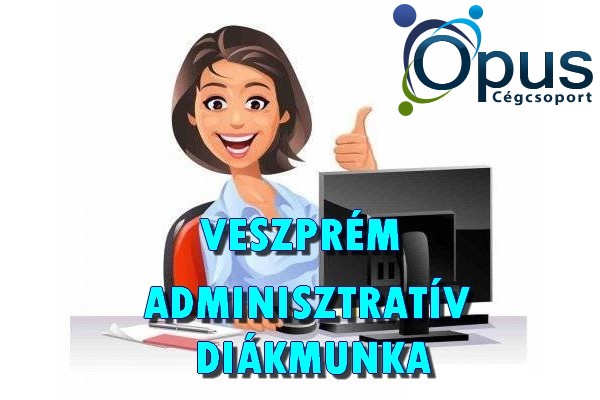 Veszprémi és kádártai autóalkatrészeket, illetve egyedi gépeket gyártó partnereink csapatába keresünk adminisztratív területre diákokat.Feladatok:			Adatrögzítés			Irodai adminisztrációs feladatok ellátásaMérnökök munkájának adminisztratív támogatásaElvárások:• Jó kommunikációs készség• Precíz munkavégzés • Heti pár munkanap vállalása• Folyamatban lévő aktív (vagy 25 év alatt passzív) nappali tagozatos hallgatói jogviszony gazdasági területen• Felhasználói szintű számítógépes ismeretek (Excel, Word)Jelentkezés, bővebb információ:Önéletrajzzal az irodavp@opuswork.eu e-mail címen vagy a +36-70/323-0001-es telefonszámon!Veszprémi és kádártai autóalkatrészeket, illetve egyedi gépeket gyártó partnereink csapatába keresünk adminisztratív területre diákokat.Feladatok:			Adatrögzítés			Irodai adminisztrációs feladatok ellátásaMérnökök munkájának adminisztratív támogatásaElvárások:• Jó kommunikációs készség• Precíz munkavégzés • Heti pár munkanap vállalása• Folyamatban lévő aktív (vagy 25 év alatt passzív) nappali tagozatos hallgatói jogviszony gazdasági területen• Felhasználói szintű számítógépes ismeretek (Excel, Word)Jelentkezés, bővebb információ:Önéletrajzzal az irodavp@opuswork.eu e-mail címen vagy a +36-70/323-0001-es telefonszámon!Veszprémi és kádártai autóalkatrészeket, illetve egyedi gépeket gyártó partnereink csapatába keresünk adminisztratív területre diákokat.Feladatok:			Adatrögzítés			Irodai adminisztrációs feladatok ellátásaMérnökök munkájának adminisztratív támogatásaElvárások:• Jó kommunikációs készség• Precíz munkavégzés • Heti pár munkanap vállalása• Folyamatban lévő aktív (vagy 25 év alatt passzív) nappali tagozatos hallgatói jogviszony gazdasági területen• Felhasználói szintű számítógépes ismeretek (Excel, Word)Jelentkezés, bővebb információ:Önéletrajzzal az irodavp@opuswork.eu e-mail címen vagy a +36-70/323-0001-es telefonszámon!Veszprémi és kádártai autóalkatrészeket, illetve egyedi gépeket gyártó partnereink csapatába keresünk adminisztratív területre diákokat.Feladatok:			Adatrögzítés			Irodai adminisztrációs feladatok ellátásaMérnökök munkájának adminisztratív támogatásaElvárások:• Jó kommunikációs készség• Precíz munkavégzés • Heti pár munkanap vállalása• Folyamatban lévő aktív (vagy 25 év alatt passzív) nappali tagozatos hallgatói jogviszony gazdasági területen• Felhasználói szintű számítógépes ismeretek (Excel, Word)Jelentkezés, bővebb információ:Önéletrajzzal az irodavp@opuswork.eu e-mail címen vagy a +36-70/323-0001-es telefonszámon!Veszprémi és kádártai autóalkatrészeket, illetve egyedi gépeket gyártó partnereink csapatába keresünk adminisztratív területre diákokat.Feladatok:			Adatrögzítés			Irodai adminisztrációs feladatok ellátásaMérnökök munkájának adminisztratív támogatásaElvárások:• Jó kommunikációs készség• Precíz munkavégzés • Heti pár munkanap vállalása• Folyamatban lévő aktív (vagy 25 év alatt passzív) nappali tagozatos hallgatói jogviszony gazdasági területen• Felhasználói szintű számítógépes ismeretek (Excel, Word)Jelentkezés, bővebb információ:Önéletrajzzal az irodavp@opuswork.eu e-mail címen vagy a +36-70/323-0001-es telefonszámon!Veszprémi és kádártai autóalkatrészeket, illetve egyedi gépeket gyártó partnereink csapatába keresünk adminisztratív területre diákokat.Feladatok:			Adatrögzítés			Irodai adminisztrációs feladatok ellátásaMérnökök munkájának adminisztratív támogatásaElvárások:• Jó kommunikációs készség• Precíz munkavégzés • Heti pár munkanap vállalása• Folyamatban lévő aktív (vagy 25 év alatt passzív) nappali tagozatos hallgatói jogviszony gazdasági területen• Felhasználói szintű számítógépes ismeretek (Excel, Word)Jelentkezés, bővebb információ:Önéletrajzzal az irodavp@opuswork.eu e-mail címen vagy a +36-70/323-0001-es telefonszámon!Veszprémi és kádártai autóalkatrészeket, illetve egyedi gépeket gyártó partnereink csapatába keresünk adminisztratív területre diákokat.Feladatok:			Adatrögzítés			Irodai adminisztrációs feladatok ellátásaMérnökök munkájának adminisztratív támogatásaElvárások:• Jó kommunikációs készség• Precíz munkavégzés • Heti pár munkanap vállalása• Folyamatban lévő aktív (vagy 25 év alatt passzív) nappali tagozatos hallgatói jogviszony gazdasági területen• Felhasználói szintű számítógépes ismeretek (Excel, Word)Jelentkezés, bővebb információ:Önéletrajzzal az irodavp@opuswork.eu e-mail címen vagy a +36-70/323-0001-es telefonszámon!Veszprémi és kádártai autóalkatrészeket, illetve egyedi gépeket gyártó partnereink csapatába keresünk adminisztratív területre diákokat.Feladatok:			Adatrögzítés			Irodai adminisztrációs feladatok ellátásaMérnökök munkájának adminisztratív támogatásaElvárások:• Jó kommunikációs készség• Precíz munkavégzés • Heti pár munkanap vállalása• Folyamatban lévő aktív (vagy 25 év alatt passzív) nappali tagozatos hallgatói jogviszony gazdasági területen• Felhasználói szintű számítógépes ismeretek (Excel, Word)Jelentkezés, bővebb információ:Önéletrajzzal az irodavp@opuswork.eu e-mail címen vagy a +36-70/323-0001-es telefonszámon!Veszprémi és kádártai autóalkatrészeket, illetve egyedi gépeket gyártó partnereink csapatába keresünk adminisztratív területre diákokat.Feladatok:			Adatrögzítés			Irodai adminisztrációs feladatok ellátásaMérnökök munkájának adminisztratív támogatásaElvárások:• Jó kommunikációs készség• Precíz munkavégzés • Heti pár munkanap vállalása• Folyamatban lévő aktív (vagy 25 év alatt passzív) nappali tagozatos hallgatói jogviszony gazdasági területen• Felhasználói szintű számítógépes ismeretek (Excel, Word)Jelentkezés, bővebb információ:Önéletrajzzal az irodavp@opuswork.eu e-mail címen vagy a +36-70/323-0001-es telefonszámon!Veszprémi és kádártai autóalkatrészeket, illetve egyedi gépeket gyártó partnereink csapatába keresünk adminisztratív területre diákokat.Feladatok:			Adatrögzítés			Irodai adminisztrációs feladatok ellátásaMérnökök munkájának adminisztratív támogatásaElvárások:• Jó kommunikációs készség• Precíz munkavégzés • Heti pár munkanap vállalása• Folyamatban lévő aktív (vagy 25 év alatt passzív) nappali tagozatos hallgatói jogviszony gazdasági területen• Felhasználói szintű számítógépes ismeretek (Excel, Word)Jelentkezés, bővebb információ:Önéletrajzzal az irodavp@opuswork.eu e-mail címen vagy a +36-70/323-0001-es telefonszámon!